MAHKAMAH AGUNG REPUBLIK INDONESIA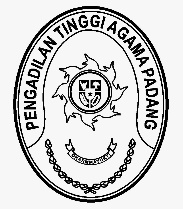 DIREKTORAT JENDERAL BADAN PERADILAN AGAMAPENGADILAN TINGGI AGAMA PADANGJalan By Pass KM 24, Batipuh Panjang, Koto TangahKota Padang, Sumatera Barat 25171 www.pta-padang.go.id, admin@pta-padang.go.idNomor	: 	4 Oktober 2023Lampiran	: 1 (satu) berkasPerihal	: Usulan Revisi Anggaran 		Antar SatkerYth.	Kepala Kanwil Direktorat Jenderal PerbendaharaanProvinsi Sumatera BaratDasar HukumPeraturan Menteri Keuangan Republik Indonesia Nomor: 62 Tahun 2023 tanggal 20 Juni 2023 tentang Perencanaan Anggaran, Pelaksanaan Anggaran, serta Akuntansi dan Pelaporan KeuanganPeraturan Direktur Jenderal Perbendaharaan Nomor: PER-9/PB/2023 tanggal 13 September 2023 tentang Petunjuk Teknis Revisi Anggaran yang menjadi kewenangan Direktorat Jenderal Perbendaharaan; Pengadilan Agama Batusangkar Nomor SP DIPA-005.01.2.401947/2023 tanggal 30 November 2022 kode digital stamp DS: 4004-3237-8060-1000;Pengadilan Agama Maninjau Nomor SP DIPA-005.01.2.402041/2023 tanggal 30 November 2022 kode digital stamp DS:0166-0108-6365-7302;Pengadilan Agama Lubuk Basung Nomor SP DIPA-005.01.2.402613/2023 tanggal 30 November 2022 kode digital stamp DS: 0278-1724-8697-3199;Pengadilan Agama Talu Nomor SP DIPA-005.01.2.402035/2022 tanggal 30 November 2022 kode digital stamp DS: 0775-5526-5228-3775;Pengadilan Agama Bukittinggi Nomor SP DIPA-005.01.2.402010/2023 tanggal 30 November 2022 kode digital stamp DS: 3413-8120-4931-5981;Pengadilan Agama Sijunjung Nomor SP DIPA-005.04.2.401979/2023 tanggal 30 November 2022 kode digital stamp DS:4641-4965-8224-6665Bersama ini diusulkan Revisi Anggaran dengan rincian sebagai berikut:Jenis Revisi		: Pergeseran anggaran dalam hal anggaran tetap dengan tujuan 			  optimalisasi belanja sewa rumah dinasTata Cara Revisi	: Pergeseran Anggaran dalam satu kegiatan antar satkerSatuan Kerja		: 1. Pengadilan Agama Batusangkar			  2. Pengadilan Agama Maninjau			  3. Pengadilan Agama Lubuk Basung			  4. Pengadilan Agama Talu			  5. Pengadilan Agama Bukittinggi			  6. Pengadilan Agama Sijunjungd. Alasan/pertimbangan yang menyebabkan dilakukan Revisi Anggaran adalah dari sisi perubahan kebijakan;Sebagai bahan pertimbangan dilampirkan berupa:Permohonan Revisi Anggaran satker:Matrik perubahan (semula-menjadi);ADK RKA-K/L DIPA Revisi;Surat pernyataan Tanggung Jawab Mutlak Kuasa Pengguna Anggaran;Fotocopy DIPA awal dan Petikan DIPA setelah Revisi;RKA-K/L sebelum dan sesudah RevisiSurat Persetujuan Revisi dari Eselon 1Demikian kami sampaikan, atas pengesahannya diucapkan terima kasih.Kuasa Pengguna AnggaranIdris Latif